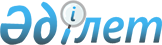 О внесении изменений в решение маслихата от 18 апреля 2011 года № 217 "Об утверждении Правил оказания жилищной помощи"
					
			Утративший силу
			
			
		
					Решение маслихата Жангельдинского района Костанайской области от 29 октября 2012 года № 53. Зарегистрировано Департаментом юстиции Костанайской области 19 ноября 2012 года № 3891. Утратило силу - Решением маслихата Жангельдинского района Костанайской области от 18 февраля 2013 года № 74      Примечание РЦПИ.

      В тексте документа сохранена пунктуация и орфография оригинала.

      Сноска. Утратило силу - Решением маслихата Жангельдинского района Костанайской области от 18.02.2013 № 74 (вводится в действие по истечении десяти календарных дней после дня его первого официального опубликования).      В соответствии со статьей 6 Закона Республики Казахстан от 23 января 2001 года "О местном государственном управлении и самоуправлении в Республике Казахстан", статьей 97 Закона Республики Казахстан от 16 апреля 1997 года "О жилищных отношениях", Правилом исчисления совокупного дохода семьи (гражданина), претендующей на получение жилищной помощи, а также на предоставление жилища из государственного жилищного фонда или жилища, арендованного местным исполнительным органом в частном жилищном фонде, утвержденным приказом Председателя Агентства Республики Казахстан по делам строительства и жилищно-коммунального хозяйства от 5 декабря 2011 года № 471, Жангельдинский районный маслихат РЕШИЛ:



      1. Внести в решение маслихата "Об утверждении Правил оказания жилищной помощи" от 18 апреля 2011 года № 217 (зарегистрировано в Реестре государственной регистрации нормативных правовых актов за № 9-9-134, опубликованное 31 мая 2011 года в газете "Біздің Торғай") следующие изменения:



      в Правилах оказания жилищной помощи, утвержденных указанным решением:



      пункт 12 изложить в новой редакции:

      "12. Жилищная помощь определяется как разница между суммой оплаты расходов на содержание жилого дома (жилого здания), потребление коммунальных услуг и услуг связи в части увеличения абонентской платы за телефон, подключенный к сети телекоммуникаций, арендной платы за пользование жилищем, арендованным местным исполнительным органом в частном жилищном фонде, стоимости однофазного счетчика электрической энергии с классом точности не ниже 1 с дифференцированным учетом и контролем расхода электроэнергии по времени суток, в пределах норм и предельно-допустимого уровня расходов семьи (граждан) на эти цели.

      Размер оказания жилищной помощи определяется уполномоченным органом исходя из совокупного дохода семьи (гражданина Республики Казахстан), претендующего на получение жилищной помощи согласно приказа Председателя Агентства Республики Казахстан по делам строительства и жилищно-коммунального хозяйства от 5 декабря 2011 года № 471 "Об утверждении Правил исчисления совокупного дохода семьи (гражданина), претендующей на получение жилищной помощи, а также на предоставление жилища из государственного жилищного фонда или жилища, арендованного местным исполнительным органом в частном жилищном фонде", зарегистрированного в Реестре государственной регистрации нормативных правовых актов под номером 7412.";



      пункт 13 исключить.



      пункт 15 изложить в новой редакции:

      "15. Доля предельно допустимых расходов семьи (гражданина) в пределах установленных норм устанавливается в размере 10 процентов от совокупного дохода.";



      пункт 22 изложить в новой редакции:

      "22. Выплата жилищной помощи осуществляется уполномоченным органом по заявлению получателя жилищной помощи через банки второго уровня, на банковские счета получателя жилищной помощи, поставщиков услуг, органов управления объектов кондоминиума.

      Перечисление денежных сумм на счета производятся уполномоченным органом ежемесячно.".



      2. Настоящее решение вводится в действие по истечении десяти календарных дней после дня его первого официального опубликования.      Председатель внеочередной

      сессии Жангельдинского

      районного маслихата                        Г. Абдигапарова      Секретарь Жангельдинского

      районного маслихата                        С. Нургазин      СОГЛАСОВАНО:      Начальник государственного

      учреждения "Отдел занятости

      и социальных программ

      Жангельдинского района"

      _______________ Л. Зейнекина
					© 2012. РГП на ПХВ «Институт законодательства и правовой информации Республики Казахстан» Министерства юстиции Республики Казахстан
				